গণপ্রজাতন্ত্রী বাংলাদেশ সরকার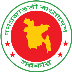 তথ্য ও যোগাযোগ প্রযুক্তি অধিদপ্তরউপজেলা কার্যালয়মহম্মদপুর, মাগুরা। http://doict.mohammadpur.magura.gov.bd(Citizen Charter)১. ভিশন ও মিশনভিশন: জ্ঞানভিত্তিক অর্থনীতি ও সুশাসন প্রতিষ্ঠায় তথ্য প্রযুক্তির ব্যবহার।মিশন: তথ্য প্রযুক্তি খাতের সর্বোত্তম ব্যবহার নিশ্চিত করে অবকাঠামো উন্নয়ন, দক্ষ মানব সম্পদ গঠন, শোভন কাজ সৃজন এবং ই-সার্ভিস প্রতিষ্ঠার মাধ্যমে সুশাসন প্রতিষ্ঠা।২. প্রতিশ্রুত সেবাসমূহ২.১) নাগরিক সেবা২.২) প্রাতিষ্ঠানিক সেবাক্রমঃসেবার নামসেবা প্রদান পদ্ধতিপ্রয়োজনীয় কাগজ পত্র ও প্রাপ্তি স্থানসেবার মূল্য ও পরিশোধ পদ্ধতিসেবা প্রদানের সময়সীমাদায়িত্বপ্রাপ্ত কর্মকর্তা(নাম, পদবি, ফোন নম্বর ও ই-মেইল)উর্ধতন কর্তৃপক্ষ (পদবি, ফোন নম্বর ও ই-মেইল)(১)(২)(৩)(৪)(৫)(৬)(৭)(8)আইসিটি অধিদপ্তর সংক্রান্ত তথ্য প্রদান১। দাপ্তরিক ওয়েব সাইটের মাধ্যমে ২। টেলিফোন যোগাযোগ৩। ই-মেইলের মাধ্যমে৪। ব্যক্তিগত উপস্থিতির মাধ্যমে যোগাযোগ1)  প্রযোজ্য ক্ষেত্রে সাদা কাগজে আবেদন পত্র/দাপ্তরিক ওয়েবসাইট ও আঞ্চলিক কার্যালয়বিনামূল্যেতাৎক্ষনিক/ 3 কার্যদিবস (প্রযোজ্য ক্ষেত্রে)জনাব মো: রফিকুল ইসলাম   সহকারী প্রোগ্রামারফোনঃ +৮৮০৪৮৫২-৭৫০৭২মোবাইলঃ ০১৭২২-৪৫৬৪২১E-mail:rafiqdoict@gmail.comপ্রোগ্রামারতথ্য ও যোগাযোগ প্রযুক্তি অধিদপ্তরজেলা কার্যালয়মাগুরা।ফোনঃ +৮৮০৪৮৮-৫১০৮৭ইমেইলঃprogrammer.magura@gmail.comমাঠ পর্যায়ের সকল ধরনের আইসিটি সমস্যার সমাধানে সহায়তা প্রদান১। দাপ্তরিক ওয়েব সাইটের মাধ্যমে ২। টেলিফোন যোগাযোগ৩। ই-মেইলের মাধ্যমে৪। ব্যক্তিগত উপস্থিতির মাধ্যমে যোগাযোগ1)  প্রযোজ্য ক্ষেত্রে সাদা কাগজে আবেদন পত্র ও প্রয়োজনীয় তথ্য/ দাপ্তরিক ওয়েবসাইট ও আঞ্চলিক কার্যালয়বিনামূল্যেতাৎক্ষনিক/ 3 কার্যদিবস (প্রযোজ্য ক্ষেত্রে)জনাব মো: রফিকুল ইসলাম   সহকারী প্রোগ্রামারফোনঃ +৮৮০৪৮৫২-৭৫০৭২মোবাইলঃ ০১৭২২-৪৫৬৪২১E-mail:rafiqdoict@gmail.comপ্রোগ্রামারতথ্য ও যোগাযোগ প্রযুক্তি অধিদপ্তরজেলা কার্যালয়মাগুরা।ফোনঃ +৮৮০৪৮৮-৫১০৮৭ইমেইলঃprogrammer.magura@gmail.comআইসিটি সংশ্লিষ্ট বিভিন্ন ধরণের প্রশিক্ষণ কর্মসূচিতে অংশগ্রহণ ও কর্মসূচি সম্পর্কে পরামর্শ প্রদান১। দাপ্তরিক ওয়েব সাইটের মাধ্যমে ২। টেলিফোন যোগাযোগ৩। ই-মেইলের মাধ্যমে৪। ব্যক্তিগত উপস্থিতির মাধ্যমে যোগাযোগ1)  প্রযোজ্য ক্ষেত্রে সাদা কাগজে আবেদন পত্র ও প্রয়োজনীয় তথ্য/ দাপ্তরিক ওয়েবসাইট ও আঞ্চলিক কার্যালয়বিনামূল্যেতাৎক্ষনিক/ ৭ কার্যদিবস (প্রযোজ্য ক্ষেত্রে)জনাব মো: রফিকুল ইসলাম   সহকারী প্রোগ্রামারফোনঃ +৮৮০৪৮৫২-৭৫০৭২মোবাইলঃ ০১৭২২-৪৫৬৪২১E-mail:rafiqdoict@gmail.comপ্রোগ্রামারতথ্য ও যোগাযোগ প্রযুক্তি অধিদপ্তরজেলা কার্যালয়মাগুরা।ফোনঃ +৮৮০৪৮৮-৫১০৮৭ইমেইলঃprogrammer.magura@gmail.comশিক্ষা প্রতিষ্ঠান ও অন্যান্য স্থানে স্থাপিত কম্পিউটার ও ভাষা শিক্ষা ল্যাব হতে সেবা গ্রহণ, অভিযোগ ও পরামর্শ সম্পর্কিত১। দাপ্তরিক ওয়েব সাইটের মাধ্যমে ২। টেলিফোন যোগাযোগ৩। ই-মেইলের মাধ্যমে৪। ব্যক্তিগত উপস্থিতির মাধ্যমে যোগাযোগ1)  প্রযোজ্য ক্ষেত্রে সাদা কাগজে আবেদন পত্র ও প্রয়োজনীয় তথ্য/ দাপ্তরিক ওয়েবসাইট ও আঞ্চলিক কার্যালয়বিনামূল্যেতাৎক্ষনিক/ 7 কার্যদিবস (প্রযোজ্য ক্ষেত্রে)জনাব মো: রফিকুল ইসলাম   সহকারী প্রোগ্রামারফোনঃ +৮৮০৪৮৫২-৭৫০৭২মোবাইলঃ ০১৭২২-৪৫৬৪২১E-mail:rafiqdoict@gmail.comপ্রোগ্রামারতথ্য ও যোগাযোগ প্রযুক্তি অধিদপ্তরজেলা কার্যালয়মাগুরা।ফোনঃ +৮৮০৪৮৮-৫১০৮৭ইমেইলঃprogrammer.magura@gmail.comআইসিটি সংশ্লিষ্ট পন্য ও সেবার বিষয়ে পরামর্শ প্রদান১। দাপ্তরিক ওয়েব সাইটের মাধ্যমে ২। টেলিফোন যোগাযোগ৩। ই-মেইলের মাধ্যমে৪। ব্যক্তিগত উপস্থিতির মাধ্যমে যোগাযোগ1)  প্রযোজ্য ক্ষেত্রে সাদা কাগজে আবেদন পত্র ও প্রয়োজনীয় তথ্য/ দাপ্তরিক ওয়েবসাইট ও আঞ্চলিক কার্যালয়বিনামূল্যেতাৎক্ষনিক/ 3 কার্যদিবস (প্রযোজ্য ক্ষেত্রে)জনাব মো: রফিকুল ইসলাম   সহকারী প্রোগ্রামারফোনঃ +৮৮০৪৮৫২-৭৫০৭২মোবাইলঃ ০১৭২২-৪৫৬৪২১E-mail:rafiqdoict@gmail.comপ্রোগ্রামারতথ্য ও যোগাযোগ প্রযুক্তি অধিদপ্তরজেলা কার্যালয়মাগুরা।ফোনঃ +৮৮০৪৮৮-৫১০৮৭ইমেইলঃprogrammer.magura@gmail.comতথ্য ও যোগাযোগ প্রযুক্তি অধিদপ্তরের বিভিন্ন প্রকল্পের তথ্য প্রদান১। দাপ্তরিক ওয়েব সাইটের মাধ্যমে ২। টেলিফোন যোগাযোগ৩। ই-মেইলের মাধ্যমে৪। ব্যক্তিগত উপস্থিতির মাধ্যমে যোগাযোগ1)  প্রযোজ্য ক্ষেত্রে সাদা কাগজে আবেদন পত্র ও প্রয়োজনীয় তথ্য/ দাপ্তরিক ওয়েবসাইট ও আঞ্চলিক কার্যালয়বিনামূল্যেতাৎক্ষনিক/ 3 কার্যদিবস (প্রযোজ্য ক্ষেত্রেজনাব মো: রফিকুল ইসলাম   সহকারী প্রোগ্রামারফোনঃ +৮৮০৪৮৫২-৭৫০৭২মোবাইলঃ ০১৭২২-৪৫৬৪২১E-mail:rafiqdoict@gmail.comপ্রোগ্রামারতথ্য ও যোগাযোগ প্রযুক্তি অধিদপ্তরজেলা কার্যালয়মাগুরা।ফোনঃ +৮৮০৪৮৮-৫১০৮৭ইমেইলঃprogrammer.magura@gmail.comক্রমঃসেবার নামসেবা প্রদান পদ্ধতিপ্রয়োজনীয় কাগজ পত্র ও প্রাপ্তি স্থানসেবার মূল্য ও পরিশোধ পদ্ধতিসেবা প্রদানের সময়সীমাদায়িত্বপ্রাপ্ত কর্মকর্তা(নাম, পদবি, ফোন নম্বর ও ই-মেইল)উর্ধতন কর্তৃপক্ষ (পদবি, ফোন নম্বর ও ই-মেইল)(১)(২)(৩)(৪)(৫)(৬)(৭)(8)ই-নথি বিষয়ক পরামর্শ/ট্রাবলশ্যুটিংটেলিফোন/ সরাসরি/ ই-মেইল যোগাযোগপ্রযোজ্য ক্ষেত্রে সাদা কাগজে আবেদন পত্র ও প্রয়োজনীয় তথ্যবিনামূল্যেতাৎক্ষনিক/ 3 কার্যদিবস (প্রযোজ্য ক্ষেত্রে)জনাব মো: রফিকুল ইসলাম   সহকারী প্রোগ্রামারফোনঃ +৮৮০৪৮৫২-৭৫০৭২মোবাইলঃ ০১৭২২-৪৫৬৪২১E-mail:rafiqdoict@gmail.comপ্রোগ্রামারতথ্য ও যোগাযোগ প্রযুক্তি অধিদপ্তরজেলা কার্যালয়মাগুরা।ফোনঃ +৮৮০৪৮৮-৫১০৮৭ইমেইলঃprogrammer.magura@gma il.comওয়েব পোর্টাল বিষয়ক পরামর্শ/ট্রাবলশ্যুটিংটেলিফোন/ সরাসরি/ ই-মেইল যোগাযোগপ্রযোজ্য ক্ষেত্রে সাদা কাগজে আবেদন পত্র ও প্রয়োজনীয় তথ্যবিনামূল্যেতাৎক্ষনিক/ 3 কার্যদিবস (প্রযোজ্য ক্ষেত্রে)জনাব মো: রফিকুল ইসলাম   সহকারী প্রোগ্রামারফোনঃ +৮৮০৪৮৫২-৭৫০৭২মোবাইলঃ ০১৭২২-৪৫৬৪২১E-mail:rafiqdoict@gmail.comপ্রোগ্রামারতথ্য ও যোগাযোগ প্রযুক্তি অধিদপ্তরজেলা কার্যালয়মাগুরা।ফোনঃ +৮৮০৪৮৮-৫১০৮৭ইমেইলঃprogrammer.magura@gma il.comসরকারি ও আধা-সরকারি পর্যায়ে আইসিটি বিষয়ক কারিগরি সহায়তা প্রদানটেলিফোন/ সরাসরি/ ই-মেইল যোগাযোগপ্রযোজ্য ক্ষেত্রে সাদা কাগজে আবেদন পত্র ও প্রয়োজনীয় তথ্যবিনামূল্যেতাৎক্ষনিক/ 5 কার্যদিবস (প্রযোজ্য ক্ষেত্রে)জনাব মো: রফিকুল ইসলাম   সহকারী প্রোগ্রামারফোনঃ +৮৮০৪৮৫২-৭৫০৭২মোবাইলঃ ০১৭২২-৪৫৬৪২১E-mail:rafiqdoict@gmail.comপ্রোগ্রামারতথ্য ও যোগাযোগ প্রযুক্তি অধিদপ্তরজেলা কার্যালয়মাগুরা।ফোনঃ +৮৮০৪৮৮-৫১০৮৭ইমেইলঃprogrammer.magura@gma il.comইউনিয়ন ডিজিটাল সেন্টারগুলোকে সহায়তা প্রদানটেলিফোন/ সরাসরি/ ই-মেইল যোগাযোগপ্রযোজ্য ক্ষেত্রে সাদা কাগজে আবেদন পত্র ও প্রয়োজনীয় তথ্যবিনামূল্যেতাৎক্ষনিক/ 3 কার্যদিবস (প্রযোজ্য ক্ষেত্রে)জনাব মো: রফিকুল ইসলাম   সহকারী প্রোগ্রামারফোনঃ +৮৮০৪৮৫২-৭৫০৭২মোবাইলঃ ০১৭২২-৪৫৬৪২১E-mail:rafiqdoict@gmail.comপ্রোগ্রামারতথ্য ও যোগাযোগ প্রযুক্তি অধিদপ্তরজেলা কার্যালয়মাগুরা।ফোনঃ +৮৮০৪৮৮-৫১০৮৭ইমেইলঃprogrammer.magura@gma il.comসরকারি অফিস সমূহে বিভিন্ন অনলাইন ই-পদ্ধতি চালুকরণে সহায়তা প্রদানটেলিফোন/ সরাসরি/ ই-মেইল যোগাযোগপ্রযোজ্য ক্ষেত্রে সাদা কাগজে আবেদন পত্র ও প্রয়োজনীয় তথ্যবিনামূল্যে7 কার্যদিবস/ প্রয়োজন অনুযায়ীজনাব মো: রফিকুল ইসলাম   সহকারী প্রোগ্রামারফোনঃ +৮৮০৪৮৫২-৭৫০৭২মোবাইলঃ ০১৭২২-৪৫৬৪২১E-mail:rafiqdoict@gmail.comপ্রোগ্রামারতথ্য ও যোগাযোগ প্রযুক্তি অধিদপ্তরজেলা কার্যালয়মাগুরা।ফোনঃ +৮৮০৪৮৮-৫১০৮৭ইমেইলঃprogrammer.magura@gma il.comসরকারি অফিস সমূহকে জাতীয় নেটওয়ার্ক ব্যাকবোনের সাথে সার্বক্ষনিক সংযুক্তি রাখা জন্য সহায়তা প্রদান টেলিফোন/ সরাসরি/ ই-মেইল যোগাযোগপ্রযোজ্য ক্ষেত্রে সাদা কাগজে আবেদন পত্র ও প্রয়োজনীয় তথ্যবিনামূল্যে৩ কার্যদিবস/ প্রয়োজন অনুযায়ীজনাব মো: রফিকুল ইসলাম   সহকারী প্রোগ্রামারফোনঃ +৮৮০৪৮৫২-৭৫০৭২মোবাইলঃ ০১৭২২-৪৫৬৪২১E-mail:rafiqdoict@gmail.comপ্রোগ্রামারতথ্য ও যোগাযোগ প্রযুক্তি অধিদপ্তরজেলা কার্যালয়মাগুরা।ফোনঃ +৮৮০৪৮৮-৫১০৮৭ইমেইলঃprogrammer.magura@gma il.comসরকারী বিভিন্ন দপ্তরের কর্মকর্তা ও কর্মচারীদের ICT বিষয়ে প্রশিক্ষণ প্রদান১। সংশ্লিষ্ট দপ্তরের অধিযাচন এর মাধ্যমে২। উর্ধ্বতন কর্তৃপক্ষের নির্দেশনা মোতাবেক৩। অধিদপ্তরের বার্ষিক কর্মপরিকল্পনা অনুযায়ী১। অধিদপ্তরের ওয়েবসাইট২। সরাসরি যোগাযোগের মাধ্যমেবিদ্যমান সরকারী নীতিমালা অনুযায়ী৭ কার্যদিবস/ প্রয়োজন অনুযায়ীজনাব মো: রফিকুল ইসলাম   সহকারী প্রোগ্রামারফোনঃ +৮৮০৪৮৫২-৭৫০৭২মোবাইলঃ ০১৭২২-৪৫৬৪২১E-mail:rafiqdoict@gmail.comপ্রোগ্রামারতথ্য ও যোগাযোগ প্রযুক্তি অধিদপ্তরজেলা কার্যালয়মাগুরা।ফোনঃ +৮৮০৪৮৮-৫১০৮৭ইমেইলঃprogrammer.magura@gma il.comবিভিন্ন প্রতিবেদন ও মতামত প্রেরণসংশ্লিষ্ট প্রতিষ্ঠানের চাহিদা অনুযায়ী পত্র মারফত অথবা ই-মেইলে প্রেরণ করা হয়১। মতামত প্রদানের বিষয়ের উপর নির্ভরশীল২। উভয় পক্ষের আলোচনা ও সম্মতির উপর নির্ভরশীলবিনামুল্যে৩ কার্যদিবস/ প্রয়োজন অনুযায়ী জনাব মো: রফিকুল ইসলাম   সহকারী প্রোগ্রামারফোনঃ +৮৮০৪৮৫২-৭৫০৭২মোবাইলঃ ০১৭২২-৪৫৬৪২১E-mail:rafiqdoict@gmail.comপ্রোগ্রামারতথ্য ও যোগাযোগ প্রযুক্তি অধিদপ্তরজেলা কার্যালয়মাগুরা।ফোনঃ +৮৮০৪৮৮-৫১০৮৭ইমেইলঃprogrammer.magura@gma il.comওয়ার্কশপ/সেমিনার আয়োজন/বিভিন্ন দিবস উদযাপনে সহায়তা প্রদান১। অধিযাচন এর মাধ্যমে।২। সরাসরি যোগাযোগের মাধ্যমে১।ওয়ার্কশপ/সেমিনার এর বিষয়ের উপর নির্ভরশীল২। উভয় পক্ষের আলোচনা ও সম্মতির উপর নির্ভরশীলবিদ্যমান সরকারী নীতিমালা অনুযায়ী১০ কার্যদিবস/ প্রয়োজন অনুযায়ীজনাব মো: রফিকুল ইসলাম   সহকারী প্রোগ্রামারফোনঃ +৮৮০৪৮৫২-৭৫০৭২মোবাইলঃ ০১৭২২-৪৫৬৪২১E-mail:rafiqdoict@gmail.comপ্রোগ্রামারতথ্য ও যোগাযোগ প্রযুক্তি অধিদপ্তরজেলা কার্যালয়মাগুরা।ফোনঃ +৮৮০৪৮৮-৫১০৮৭ইমেইলঃprogrammer.magura@gma il.comSoftware Development সংক্রান্ত বিষয়ক পরামর্শবিভিন্ন সরকারী দপ্তরের Software Development সংক্রান্ত কার্যক্রম প্রক্রিয়াকরণ, বাস্তবায়ন১। দাপ্তরিক ওয়েবসাইট২। সরাসরি যোগাযোগের মাধ্যমেপারস্পারিক সমঝোতার ভিত্তিতে/ প্রয়োজন অনুযায়ী3০ কার্যদিবস /প্রয়োজন অনুযায়ীজনাব মো: রফিকুল ইসলাম   সহকারী প্রোগ্রামারফোনঃ +৮৮০৪৮৫২-৭৫০৭২মোবাইলঃ ০১৭২২-৪৫৬৪২১E-mail:rafiqdoict@gmail.comপ্রোগ্রামারতথ্য ও যোগাযোগ প্রযুক্তি অধিদপ্তরজেলা কার্যালয়মাগুরা।ফোনঃ +৮৮০৪৮৮-৫১০৮৭ইমেইলঃprogrammer.magura@gma il.comICT সংশ্লিষ্ট খাতের Project ManagementICT সংশ্লিষ্ট খাতের project management বিষয়ে পরামর্শ প্রদান, মূল্যায়ন ও নিরীক্ষণ সহযোগিতা প্রদান১। দাপ্তরিক ওয়েবসাইট২। সরাসরি যোগাযোগের মাধ্যমেপারস্পারিক সমঝোতার ভিত্তিতে/ প্রয়োজন অনুযায়ী৩০ কার্যদিবস /প্রয়োজন অনুযায়ীজনাব মো: রফিকুল ইসলাম   সহকারী প্রোগ্রামারফোনঃ +৮৮০৪৮৫২-৭৫০৭২মোবাইলঃ ০১৭২২-৪৫৬৪২১E-mail:rafiqdoict@gmail.comপ্রোগ্রামারতথ্য ও যোগাযোগ প্রযুক্তি অধিদপ্তরজেলা কার্যালয়মাগুরা।ফোনঃ +৮৮০৪৮৮-৫১০৮৭ইমেইলঃprogrammer.magura@gma il.comআইসিটি বিষয়ক আইন, বিধি, নীতিমালা ও নির্দেশিকার বিষয়ে মতামত প্রদান।সরাকারি প্রতিষ্ঠানে আইসিটি সংশ্লিষ্ট আইন, নীতিমালা, বিধিমালা, ও নির্দেশকার বিষয়ে মতামত/ সুপারিশ প্রদান করা।১। দাপ্তরিক ওয়েবসাইট২। সরাসরি যোগাযোগের মাধ্যমেবিনামূল্যে১৫ কার্যদিবস / প্রয়োজন অনুযায়ীজনাব মো: রফিকুল ইসলাম   সহকারী প্রোগ্রামারফোনঃ +৮৮০৪৮৫২-৭৫০৭২মোবাইলঃ ০১৭২২-৪৫৬৪২১E-mail:rafiqdoict@gmail.comপ্রোগ্রামারতথ্য ও যোগাযোগ প্রযুক্তি অধিদপ্তরজেলা কার্যালয়মাগুরা।ফোনঃ +৮৮০৪৮৮-৫১০৮৭ইমেইলঃprogrammer.magura@gma il.com